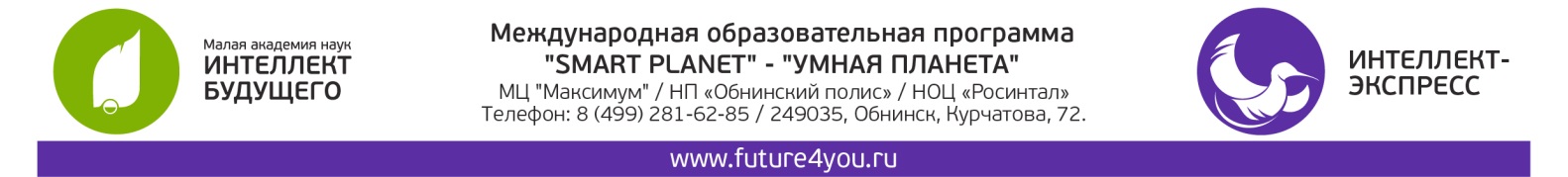 Конкурс по английскому языку для 7-8 классов«English Tournament»Впишите в итоговую таблицу правильные ответыФамилия, имя__________________________________________________________Город__________________________Организация________________класс_______Электронная почта для связи_____________________________________________Педагог-куратор________________________________________________________Таблица ответовОтзывы и пожелания:№п/пОтветЗАДАНИЕ №1to be a bolt from the blueЗАДАНИЕ №2bЗАДАНИЕ №3№ 1ЗАДАНИЕ №4№ 3ЗАДАНИЕ №5№ 3ЗАДАНИЕ №6№ 5ЗАДАНИЕ №7№ 4ЗАДАНИЕ №8№ 2ЗАДАНИЕ №9firefighter (fireman)ЗАДАНИЕ №10№ 2ЗАДАНИЕ №11№ 2ЗАДАНИЕ №12offerЗАДАНИЕ №13№ 2ЗАДАНИЕ №14№ 4ЗАДАНИЕ №15Pronunciation